DODDINGHURST 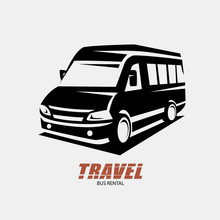 VILLAGE BUS TRIPS2024Trips leave the Village Hall at 10am unless stated otherwiseReturn to Village Hall is approximately 4pm dependent upon length of journey.  Please check with your driverPLEASE NOTE:  Prices only include Bus FaresPlease contact the driver for seat availabilityDATE OF TRIPDESTINATIONDRIVERCOST PER PERSONDEPART25th MarchMondayBluewater Shopping(Toll inc)Roger McCheyne07973 408233Book via the office 824245£5.0010am24th AprilWednesdaySt Albans - Market DayDavid Sims01277 233552£5.0010am14th MayTuesday Ruxley Manor Garden Centre(Toll inc)Brian Mead01277 823565£5.0010am19th JuneWednesdayWalton-on-the-NazeSun and SeaRoger McCheyne07973 408233Book via the office 824245£5.0010am10th JulyWednesdaySouthend-on-SeaSun and SeaDavid Sims01277 233552£5.0010am15th AugustThursdayCambridge – Market and sightseeingBrian Mead01277 823565£5.0010am